Course Evaluation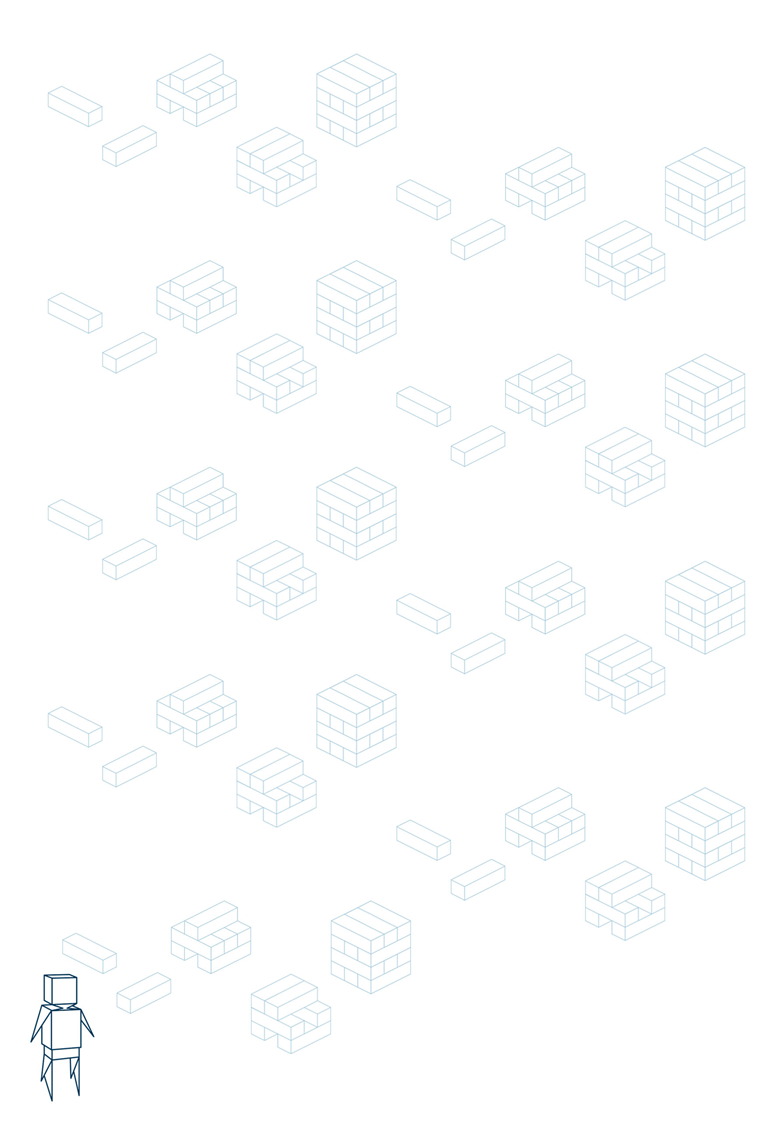 Course EvaluationCourse EvaluationCourse EvaluationCourse EvaluationCourse EvaluationName: Submission Date: Course: What is your role/experience working with children in care?What is your role/experience working with children in care?What is your role/experience working with children in care?What is your role/experience working with children in care?What is your role/experience working with children in care?What is your role/experience working with children in care?Answer :Answer :Answer :Answer :Answer :Answer :How did you find out about Section 31 Training?How did you find out about Section 31 Training?How did you find out about Section 31 Training?How did you find out about Section 31 Training?How did you find out about Section 31 Training?How did you find out about Section 31 Training?Answer :Answer :Answer :Answer :Answer :Answer :What was the most useful part of the training for you, and why?What was the most useful part of the training for you, and why?What was the most useful part of the training for you, and why?What was the most useful part of the training for you, and why?What was the most useful part of the training for you, and why?What was the most useful part of the training for you, and why?Answer :Answer :Answer :Answer :Answer :Answer :What do you think you might do differently as a result of completing the course?What do you think you might do differently as a result of completing the course?What do you think you might do differently as a result of completing the course?What do you think you might do differently as a result of completing the course?What do you think you might do differently as a result of completing the course?What do you think you might do differently as a result of completing the course?Answer :Answer :Answer :Answer :Answer :Answer :Do you feel you can relate the content to the children you look after/work with?Do you feel you can relate the content to the children you look after/work with?Do you feel you can relate the content to the children you look after/work with?Do you feel you can relate the content to the children you look after/work with?Do you feel you can relate the content to the children you look after/work with?Do you feel you can relate the content to the children you look after/work with?Answer :Answer :Answer :Answer :Answer :Answer :I feel this training will be helpful in my workI feel this training will be helpful in my workI feel this training will be helpful in my workI feel this training will be helpful in my workI feel this training will be helpful in my workI feel this training will be helpful in my workStrongly AgreeStrongly AgreeAgreeNeutralDisagreeStrongly DisagreeI would recommend this course to somebody else I would recommend this course to somebody else I would recommend this course to somebody else I would recommend this course to somebody else I would recommend this course to somebody else I would recommend this course to somebody else Strongly AgreeStrongly AgreeAgreeNeutralDisagreeStrongly DisagreeOverall ReviewAnswer :